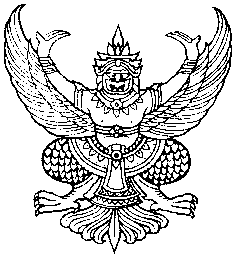 ข้อตกลงการปฏิบัติราชการประจำปีงบประมาณ พ.ศ. 2565องค์การบริหารส่วนจังหวัดพะเยา   ข้อ 1.  ข้อตกลงระหว่าง นางนฤมล     เขื่อนขันต์   ตำแหน่ง ผู้อำนวยการกองการ           ผู้รับข้อตกลง                                                              และ                         นายณัฐชา     ต๊ะคำ       ตำแหน่ง    นักจัดการงานทั่วไปชำนาญการ  .   ผู้ทำข้อตกลง ข้อ 2.  ข้อตกลงนี้เป็นข้อตกลงฝ่ายเดียว มิใช่เป็นสัญญาและใช้สำหรับระยะที่   1  เริ่มตั้งแต่วันที่                     .                  1  ตุลาคม   2564                        ถึงวันที่             31  มีนาคม   256๕                    . ข้อ 3.  รายละเอียดของข้อตกลง ได้แก่  โครงการ/กิจกรรม/งาน   ตัวชี้วัดผลการปฏิบัติราชการ น้ำหนัก เป้าหมาย           และรายละเอียดอื่น ๆ ตามที่ปรากฏอยู่ในเอกสารประกอบท้ายข้อตกลงนี้ข้อ 4.  ข้าพเจ้า นางนฤมล           เขื่อนขันต์    .  ในฐานะผู้บังคับบัญชาของ     นายณัฐชา     ต๊ะคำ       .           ได้พิจารณาและเห็นชอบกับ โครงการ/กิจกรรม/งาน  ตัวชี้วัดผลการปฏิบัติราชการ น้ำหนัก เป้าหมาย   และ         รายละเอียดอื่น ๆ ตามที่ปรากฏอยู่ในเอกสารประกอบท้ายข้อตกลงนี้ข้อ 5.  ข้าพเจ้า       นายณัฐชา     ต๊ะคำ                 ได้ทำความเข้าใจข้อตกลงตามข้อ 3 แล้ว ขอให้ข้อตกลง          กับ   นางนฤมล     เขื่อนขันต์      ตำแหน่ง    ผู้อำนวยการกองการเจ้าหน้าที่   ว่าจะมุ่งมั่นปฏิบัติราชการให้         เกิดผลงานที่ดีตามเป้าหมายของตัวชี้วัดแต่ละตัวในระดับสูงสุด  เพื่อให้เกิดประโยชน์แก่ราชการและประชาชน          ตามที่ให้ข้อตกลงไว้ข้อ 6.  ผู้รับข้อตกลงและผู้ทำข้อตกลง ได้เข้าใจข้อตกลงการปฏิบัติราชการและเห็นพ้องกันแล้ว จึงได้ลงลายมือชื่อ                   ลงชื่อ                                                       ลงชื่อ                               .                                   (นางนฤมล     เขื่อนขันต์ )                            (  นายณัฐชา     ต๊ะคำ )                                     ผู้อำนวยการกอง                                         นักจัดการงานทั่วไปชำนาญการ                                                        วันที่                                                         วันที่                                            .